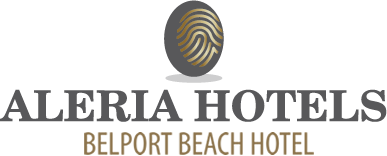 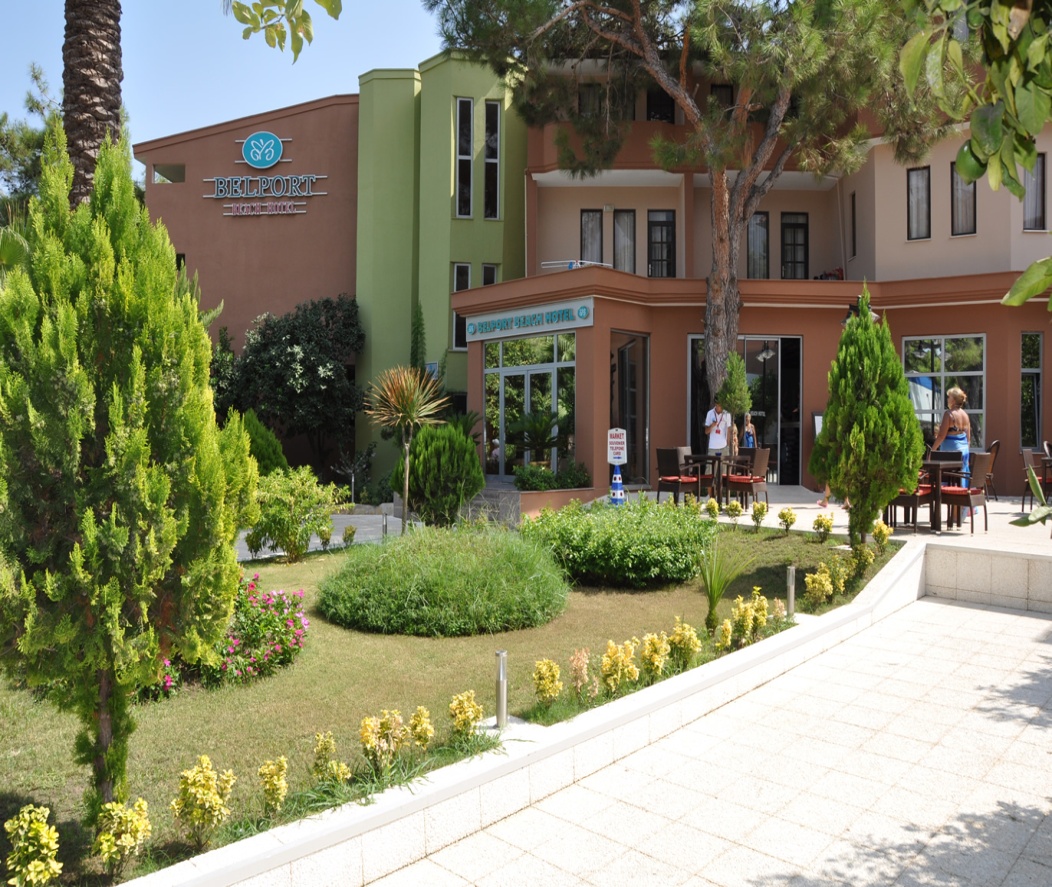 Göynük Mah. Çifte Çeşmeler Mevkii Başkomutan Atatürk Cad. No 161/A BELDİBİ/KEMER/ANTALYA T: +90 242 8248606 F:+90 242 8268607 info@belportbeach.com www.aleriahotels.comДата открытия	             :	1996Категория	             :	ОтельРазмер	             :	8000 м2 - 4 блока (каждый блок 2 этажа)Номер – Количествокроватей	             :	127 номеров / 400 кроватейКонцепция	             :	"Все включено" 	Пляж Особенности              :	Пляжный гравий и песок 50 мРасположение к морю        :	Перавя береговая линия        Языки, на которых говорят:	турецкий, английский, русский, немецкий Домашние животные           : 	Не допускаются Расстояние	              : 	Анталья 25 км		Кемер 14 кмАвтобусы до Гёйник-Кемер-Анталья проходят каждые 30 минут от главной улицы рядом с отелемТакси 24 часа.Способ оплаты	:	Наличные деньги, Mastercard, VisaНапряжение	:	220 ВольтКурение	:	не допускается в помещении.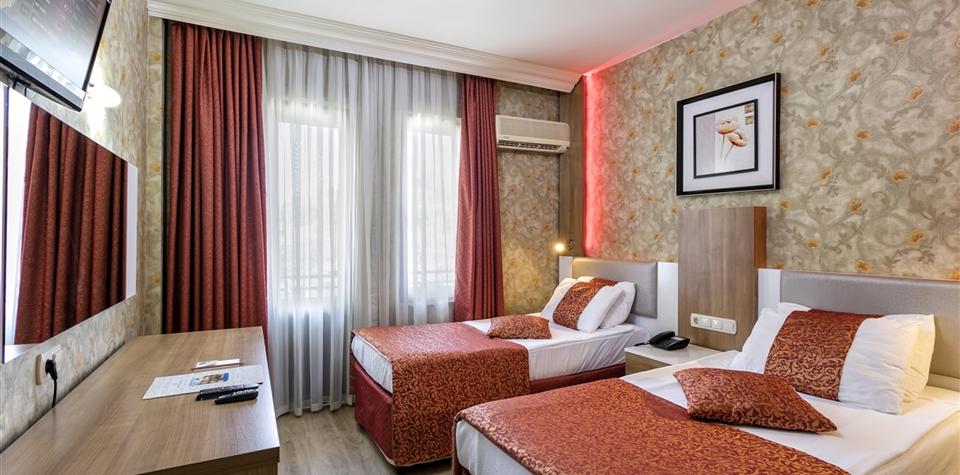 В номере 2 односпальные кровати, номера имеют балкон. Полы-паркет.Оборудование: имеет спутниковое телевидение, телефон, мини-бар, сплит  кондиционер, фен, ванная комната (душ), WC и сейф. Полотенца для ванн и белье в номере (постельное белье) меняется 1 раз в 3 дня. В стандартных номерах могут находиться не более 2 или 2 +1 человек.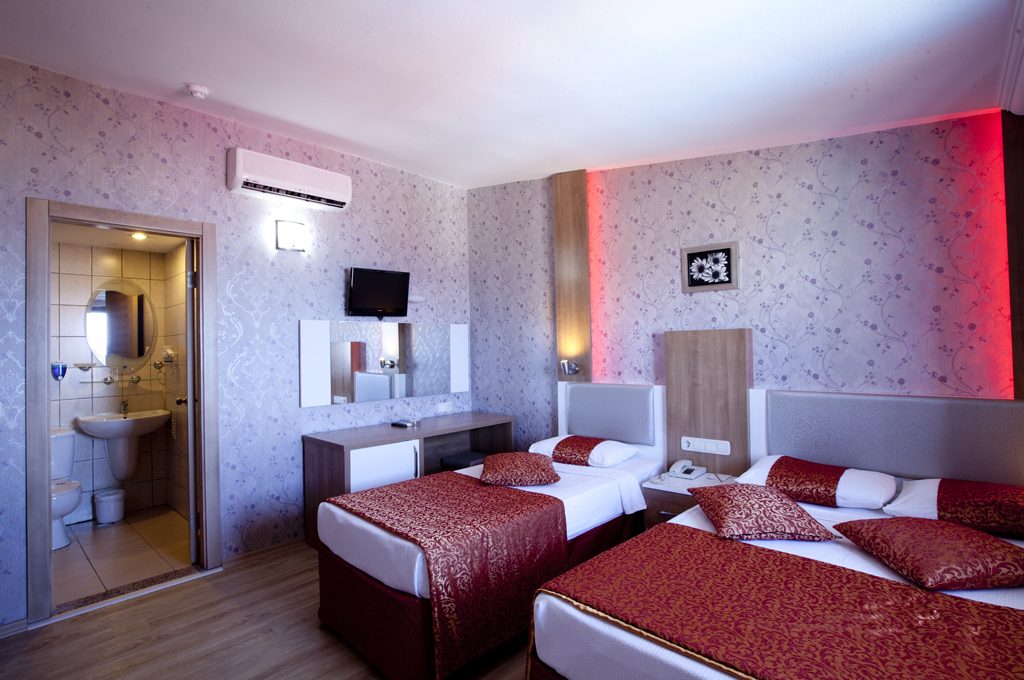 В номере 1 двухспальная кровать на 2 человека и 1 односпальная кровать В номерах есть балкон. Полы-паркет.Оборудование: имеет спутниковое телевидении, телефон мини-бар, сплит кондиционер, фен, ванная комната (душ), WC и сейф.Полотенца для ванн и белье в номере (постельное белье)  меняется 1 раз в 3 дня.Максимальное пребывание в Улучшенных номерах 3 человека.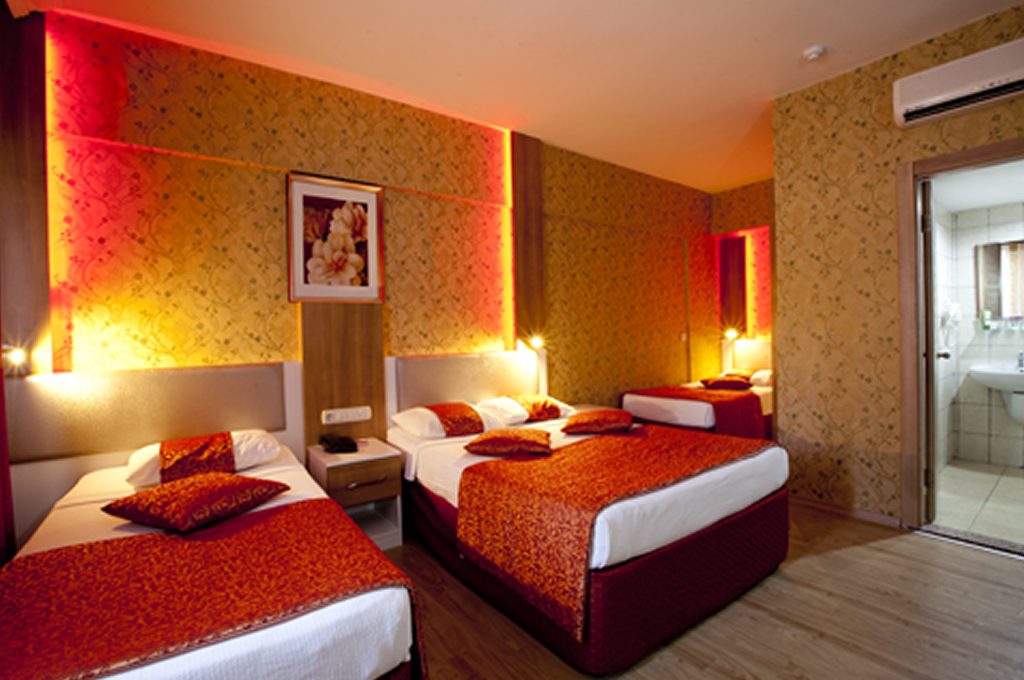 В номере 1 двухспальная кровать на 2 человека и 2 односпальные кровати. Номера имеют балкон и 2 спальни и 1 ванную комнату. Пол-паркет.Оборудование: спутниковое телевидение, телефон мини-бар, сплит кондиционер, фен, ванная комната (душ), WC и сейф.Полотенца для ванн и белье для комнат (постельное белье) меняется 1 раз в 3 дня.В семейных номерах могут находиться не более 3х1 человек. 	Заметка: у нас есть два разных типа номеров в нашем отеле, МЫ УКАЗЫВАЛИ ТИП КРОВАТИ	Заметка: крепкие спиртные напитки (ракы водка джин виски) во всех барах только с 19:00 до 23:00Другие напитки, не включенные в  концепцию «все включено»   Обслуживание номеров 24 часа в суткиВсе напитки в бутылках и все напитки с 23:00 до 10:00Энергетический напиток, турецкий кофеБар Caramel Cafe все местные и зарубежные напитки платно.Участие в мероприятиях в течение всего дня (10:00 - 12:00 / 14:00 - 16:00),Вы можете весело провести время в  бассейне с горками, поучаствовать в водных играх в большом бассейне и дартсом - боччией,   или насладиться солнцем на нашем пляже.  Вечером, между 21:30 и 22:30 (с 01.05 по 15.10 дни, тематические вечера) (анимация)Специальные шоу и живые выступления в амфитеатре, Фитнес,Турецкая баня, соляная комната, сауна, дневные и ночные анимационные мероприятия в рамках программы, тематические вечера и шоу,  аэробика,   водная гимнастика, утренняя гимнастика, настольный теннис, аквапарк с 3 горками (рабочиечасы 10:00-12:00,14:00-16:00),  водный волейбол, дартс, боччия, музыка и танцы под аккомпанемент DJ.Водные виды спорта. Бильярд, соляная комнатаДетский клуб является развлекательным центром, который предлагает услуги и мероприятия для наших маленьких  гостей, чтобы насладиться особым праздником. Наш детский клуб работает 6 дней в неделю с 10:00 до 12:00 15:00 - 17:00 с крытой и навесной открытой площадкой.          Рядом с нашим детским клубом для детей имеется  детская игровая площадка  с навесами. Для наших маленьких гостей каждый день организуются различные спортивные мероприятия с нашими обученными и опытными аниматорами, соревнования и мероприятия по улучшению их  творчества. Тематические дни, которые меняются  каждый день неделиСпециальные игры и курсыБассейн игры, раскраскиДетский стул в главном ресторанеЧастный песочно галечный пляж 50 метров в длину ( 0 km до моря ) , 1 береговая линия, душ, кабинки для переодевания, зонтик, шезлонг  предоставляется бесплатно. Предоставляются пляжные полотенца.Спа и Wellness предлагает уход и массажи как для физического, так и для морального расслабления открыт для наших гостей с 09:00 до 20:00. С его современной и различной архитектурной структурой, Спа и Оздоровительный центр состоит из необычно спроектированных помещений, крытого бассейна и зоны отдыха.Обслуживание номеров 24/7, турецкий кофеВодные виды спорта (моторизованные - без моторов)Медицинская помощь и услуги скорой помощиТелефонсоляная комнатаБильярдCaramel Cafe Bar все местные и зарубежные напиткиУслуги прачечнойВсе напитки с 23:00 до 10:00 Сейф в номереМини-бар (1,5 л воды предоставляется бесплатно один раз в первый день.)Wi-Fi Услуги фотографа и услуги по прокату автомобилейУслуги SPA, массажа и уходаМагазины (продуктовый магазин, кальян, кожаный магазин, упаковка багажа...  и т.д.)Все отечественные алкогольные и безалкогольные напитки (10:00 - 23:00)Шведский стол и закуски питание (07:00 - 24:00 )Анимация (игры, тематические вечера и шоу) и спортивные мероприятияТурецкая баня и сауна, ФитнесПляжные полотенца, шезлонги, зонтикиДетские стулья, услуги детского клубаВодные горкиДетский клул  Согласно законам Турецкой Республики, алкогольные  напитки не подаются  людям в возрасте до 18 лет и не допускается курение в помещениях.Напитки, включенные в концепцию отеля, подаются на разливВ соответсвтии с правилами предоставления услуг в отеле и социальной ответственностью, лицам в сильном алкогольном опьянении, алкогольный напитки не подаются.Не теряйте  ключи от номера, при выходе из номера не оставляйте ключи в номере, не отдавайте их  другим лицам.Официальное время заселения в номер - 14:00. Время выезда не позднее 12:00.   Пожалуйста, проверьте мебель в вашем номере в мометн заезда. Если в номере есть сломанная или испоченнная мебель, сообщите об этом сотрудникам отдела по работе с гостями. В противном случае, ущерб, нанесенный имуществу отеля, во время проверке номера, которая осуществляется при выезде, возмещается гостем.В целях соблюдения правил гигиены и чистоты в отеле, строго запрещено приносить  еду и напитки из ресторана и бара в номера.Использование  крытых/наружных площадок в нашем учреждении может варьироваться в зависимости  от сезонных условий и количества гостей. Подробная информация о услугах  и мероприятиях (дата, место, время и т.д.)   могут быть изменены или отменены полностью при необходимости. В целях соблюдения мер безопасности и очистки наши бассейны не доступны после 18:00Уборка  номеров делается каждый день, полотенца и простыни меняются  1 раз в 3 дня. Пляжные полотенца недоступны.  Обратите внимание, что домашние животные не допускаются в отель. Обратите внимание, что отель может внести изменения в концепции и услуги в зависимости от ситуации сезона и погодных условий.В нашем учреждении принимаются меры COVID-19, и услуга предоставляется с сертификатом безопасного туризма. Дополнительные кровати могут отличаться по комфорту от стандартных кроватей в номерах.При бронировании, пожалуйста указывайте все детали бронирования (количество человек, возраст детей, ФИО и т.п.) корректно. Данные, указанные в момент бронирования, считаются подтвержденными. В случае если Вы, внесли некорректные данные, вносите изменения в бронирование, не соответствующие условиям контракта, это может отразиться на стоимости номера и / или Вы автоматически соглашаетесь с теснотой в номере.Изменение даты бронирования, уменьшение количества дней пребыванияи/или в таких случаях, как отмена всего бронирования, администрация отеля может не вернуть оплату за номер, применив право No Show.Напитки во всех наших барах и ресторанах подаются в бокалах.В мини-бар 1 раз предоставляется бесплатно 1,5 л воды в день заезда. Мини-бар платнАэропорт: Анталья 40 kmАвтовокзал: 16 км (Кемер)БольницаРазмещения : 14 km (Кемер): Гюйнак 7 км / Кемер 14 км (AVM)ОБЩЕЕ КОЛИЧЕСТВО НОМЕРОВ                 СТАНДАРТНЫЙ НОМЕР                 127                                                                         5 (TWN)ОБЩЕЕ КОЛИЧЕСТВО КРОВАТЕЙ                    СТАНДАРТНЫЙ НОМЕРА               400	                     116( FRN+TWN)	                                                                                   СЕМЕЙНЫЙ НОМЕР                                                                                                     6Завтрак07:00 - 10:00Главный ресторан шведский столОбед12:30 – 14:00Главный ресторан шведский столБлин11:00 – 16:00Бар возле бассейнаСнэк (аперитиф и закуски)      14:30 – 16:00Бар возле бассейнаМороженое15:00 – 16:00             Бар возле бассейнаКофе-брейк (кондитерский чай и кофе)16:00 – 17:00Бар возле бассейнаУжин19:00 – 21:00Главный ресторан  шведский столНочной суп23:30 – 24:00Главный ресторанБассейн Бар с 10:00 до23:00Алкогольные и безалкогольные напиткиCaramel Cafe Bar (платно)с 16:00 до24:00Алкогольные и безалкогольные напиткиПлощадьГлубинаГрафик работыОткрытый бассейн175 м2150 смПресная08:00-18:00Аква - Открытый бассейн150 м2150 смПресная          08:00-18:00Детский открытый бассейн     20 м2 40 смПресная08:00-18:00Время работы горок3 полосы10:00-12:00 / 14:00-16:00